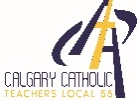 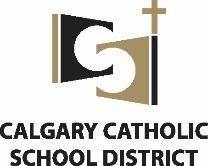 PROFESSIONAL IMPROVEMENT FUND APPLICATION	FROM APRIL 1, 2022 to AUGUST 1, 2023 ONLYNB:		Application deadlines:  Submit to the Superintendent of Learning Services (Central Schools, Diverse Learning and Human Resources) c/o PIF Administrative Assistant by: Friday January 14, 2022 or Friday April 29, 2022	Teachers may apply in either of these funding periods.		Only eligible teachers may apply 	●	Only typed applications will be accepted		Please only include relevant descriptors and credit values		Do not include book and fee costsPLEASE read the following prior to phoning for information:You may not apply for PIF and SABBATICAL LEAVE at the same timeYou may not apply for PIF and PGS within the same calendar yearYou are ineligible for PIF if you received a SABBATICAL within two (2) calendar years prior to the applicationIf your application is approved you will be ineligible for Sabbatical Leave or PIF for the next two (2) calendar yearsI AM APPLYING TO PIF FOR:   A. TUITION	 B. L EAVE	 C. TUITION AND LEAVEA. TUITION:what are the expected outcomes which will support teaching and Learning? B. LEAVE:Preparations/Research you have made to date (INCLUDING ANTICIPATED DATES):FULL DESCRIPTION OF PROPOSED ACTIVITY AND DATES (PLEASE BE SPECIFIC):how will this leave enhance your professional goals and support teaching and learning?Number of Leave days requested:  	Estimated cost of Leave:  		Based on $222.00 per dayHow might you share your PIF experience with others? In a written format	2.	 In a presentation format	3.	 By being a mentor to othersHave you previously received a sabbatical leave?	  Yes		 NoIf yes, in which year?      Have you previously received a PIF?	  Yes		 NoIf yes, in which year?      Do you plan to apply for or have you received PGS funding?	 Yes	 NoWill you receive any other funds for tuition?	 Yes	 NoIf yes, please specify:      This request has been discussed with my Principal:	  Yes		 NoSignature of Applicant	DateRefer to "PIF GUIDELINES” for further information.Submit this application to:Professional Improvement Fundc/o PIF Administrative Assistant by:Pony - ATA Local #55Email - pif@ataloc55.ab.ca a)The guidelines for the Professional Improvement Fund are available from Human Resources on the ASK portal or at www.ataloc55.ab.ca under the PGS and PIF tab.  These guidelines answer most questions relating to eligibility, subsidy, terms of reimbursement, etc.b)You will receive a written reply within thirty (30) days following the Committee Review meeting either granting or rejecting your request.c)TUITION Funds will not be paid until the Tuition Receipt Submission form and appropriate receipt(s) are submitted to the PIF Administrative Assistant.  These forms must be submitted within two (2) month of course completion(s). Course(s) must be completed within the 2022-2023 grant period.Name:School/Department:Employee ID:Home Phone:Teaching Assignment:Years (F.T.E.) with CCSD:Program Course/Course ID#InstitutionStart & End Date(s)Tuition $ in CAD/USTuition Total in CAD funds:$     